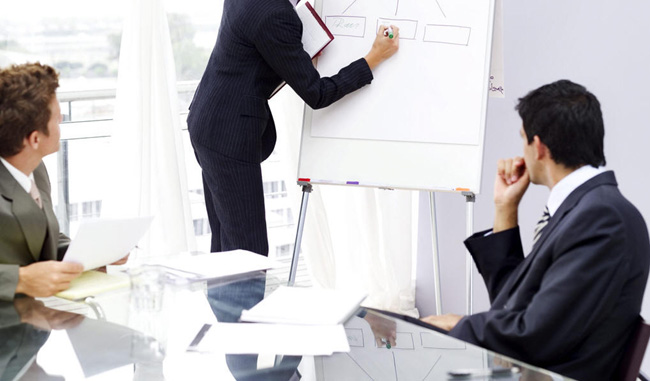 Course ObjectiveGain a familiarity with the basic concepts, terminology and technology of e-commerce/e-government.Develop skills to critically evaluate government web sites and eservices against current “best practice” principles and standards.Understand the major federal and state laws and regulations impacting the evolution of e-government.Be able to articulate the policy and social issues facing agencies in implementing e-government initiatives.Be able to apply basic business case and government IT management concepts in preparing e-government proposals, plans or strategies.Target AudienceInformation Technology OfficersGovernance ManagersInformation Technology Division Managers , Head of UnitsCourse OutlineDay1 Government/Non-Profit Web Site Development and AnalysisExplanations of Sessions/Class IntroductionsDiscussion of Course Reference SitesOverview of trends driving the development of e-government/ecommerceDiscussion of Web Site Evaluation AssignmentWeb Site Design and Web Site EvaluationCitizen Centric Web DesignInvolving stakeholders in e-government site development Techniques for evaluating web sitesOverview of Key E-Government Practices and Applications Citizen to Government Government to GovernmentDay2 Policy Issues in eGovernmentPublic Access & Government Transparencye-Democracy and On-line Activism Government efforts to encourage citizen participation Blogging and internet campaignsPresentation of Student Web Site EvaluationsPrivacy and Security Issues Information security management Computer surveillance Data mininge-Government Related Legislation The “Digital Divide”Day 3 IT Planning and ManagementInformation Technology for eGovernment ApplicationsCommunications Over the Internet: Telecommunications and Internet Protocols Day 4 Techniques and Tools for Transactions and Data Exchange GIS Applications Case Study– Work Flow AnalysisBusiness Case Development and IT Project Planning Identifying relevant criteria/process considerations Customers/stakeholders Cost-Benefit principles for IT projects Tracking performance of e-gov sites In class discussionDay 5 Concepts in IT Management for Governments and Non-profits Organizational structures in egovernment State & federal e-government plans/strategies Introduction to enterprise architecture Trends in outsourcingUse of open source applications in governmentThe Feature Of Asia Master Training And Development Centerwe pick up the customer from the airport to the hotel.we give the participant training bag includes all the necessary tools for the course.Working within groups to achieve the best results.All our courses are confirmed and we do not postpone or cancel the courses regardless of the number of participants in the course.We can assist you in booking hotels at discounted prices if you wish to book through us.We offer the certificate from Asia Masters Center for Training and Administrative Development.The Cost Of The Training Program Includes The Following:Scientific article on flash memory.Training Room.Training.Coffee break.The training bag includes all the tools for the course.Price (USD)Communicate with the training departmentto know the participation feesThere are offers and discounts for groupsThe details of the bank accountBank name: CIMB Bank Berhad  Account name: Asia Masters Center SDN. BHDBank account number: 80-0733590-5 Swift code: CIBBMYKLIBAN: Null